COMMUNIQUÉ DE PRESSE 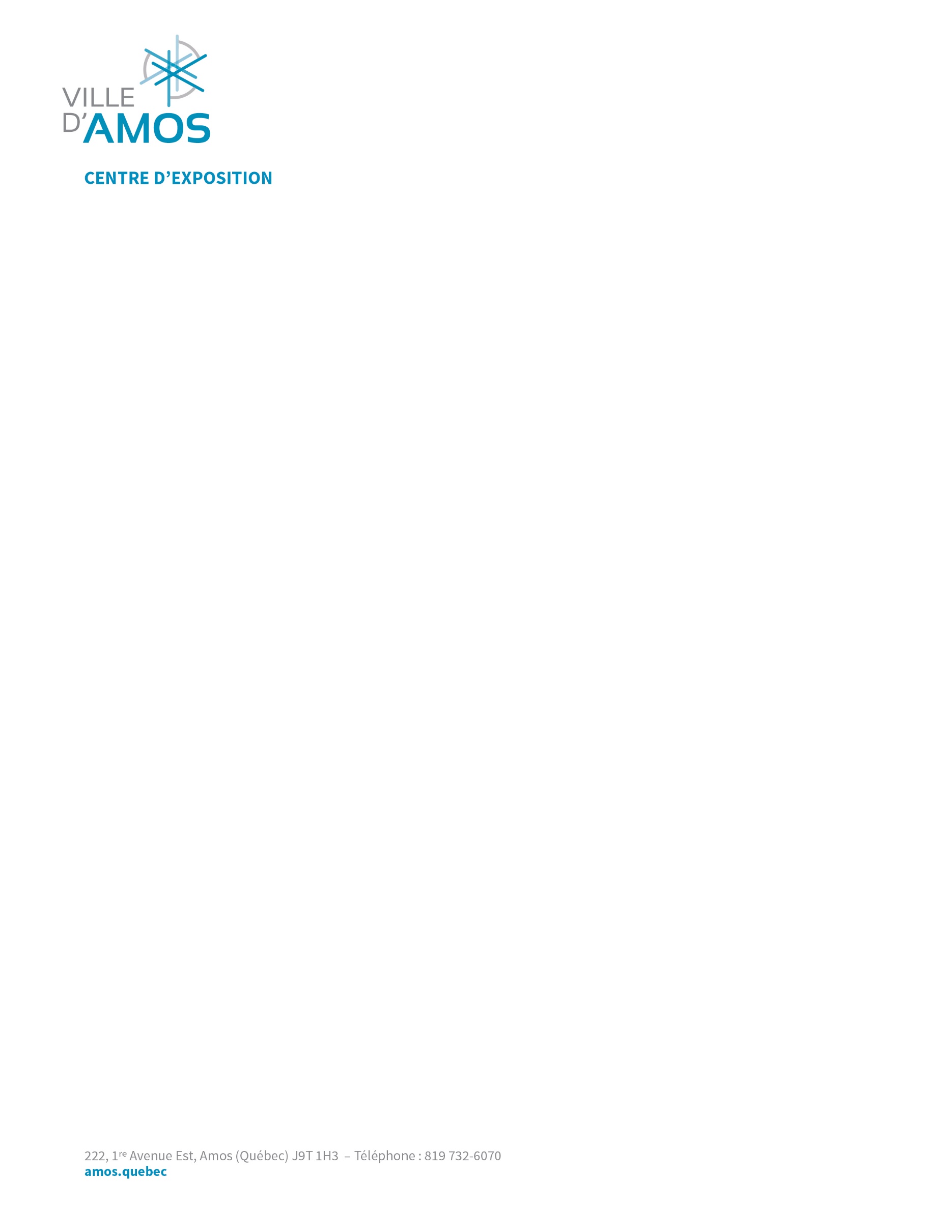 (Pour diffusion immédiate)APPEL DE PARTICIPATION - PHOTOGRAPHIEINVITation au PUBLIC À NOUS FAIRE PARVENIR DES PHOTOGRAPHIES QUI METTENT EN VALEUR L’IMPORTANCE DE L’EAUAmos, 19 avril 2022 – Le Centre d’exposition d’Amos vous invite à lui faire parvenir une ou plusieurs photographies qui mettent en valeur l’importance de l’eau en Abitibi-Témiscamingue. Que ce soit par une prise de vue magnifique de l’une de nos rivières ou de nos nombreux lacs ou encore en croquant sur le vif des activités qu’on y pratique comme la pêche, le kayak ou la baignade. Faites-nous découvrir les étendues d’eau de notre région sous toutes leurs facettes!Parmi les clichés reçus, le Centre d’exposition sélectionnera une douzaine de photographies qui seront imprimées en grand format et présentées dans une exposition en plein air qui prendra place, comme l’an dernier, le long du sentier Forex, et ce, pendant toute la saison estivale.Les photographies soumises doivent avoir été prises sur le territoire de l’Abitibi-Témiscamingue et être en haute résolution (minimum de 300 DPI) pour les besoins d’impression. Faites-nous parvenir votre ou vos photographies (maximum de 5 photos par participant) avant le 15 mai 2022 par WETRANSFER dans un dossier ainsi identifié :Appel photo 2022 - [VOTRE NOM] au courriel suivant :  jennifer.trudel@amos.quebec Dans cet envoi électronique, vous devez inclure le formulaire de participation dûment rempli et signé qui comprend les déclarations et autorisations de diffusion. Attention de bien identifier les photos par le numéro correspondant si vous soumettez plus d’un cliché. Un courriel de confirmation vous sera envoyé lors de la réception de vos photos.Les règlements et le formulaire de participation sont disponibles sur la plateforme culturelle de la Ville d’Amos : https://www.cultureamos.ca/lieux-culturels/centre-dexposition– 30 –Source et demande d’information : 	Jennifer Trudel					Éducatrice | animatrice					819 732-6070 poste 404					jennifer.trudel@amos.quebec